Trig Compound Angles Recap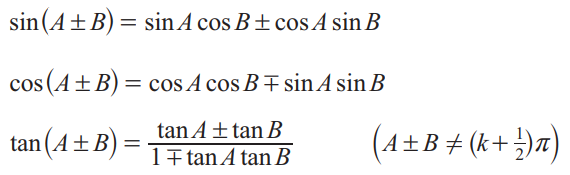 Derive the following…  (the formula in terms of  only please)Rearrange your formula for above to make  the subjectWithout a calculator, find the exact value of…Given that C and D are acute angles and that  and that , without a calculator find the exact values of…Trig Compound Angles Recap - AnswersDerive the following…  (the formula in terms of  only please)Rearrange your formula for above to make  the subject  Without a calculator, find the exact value of…Given that C and D are acute angles and that  and that , without a calculator find the exact values of…